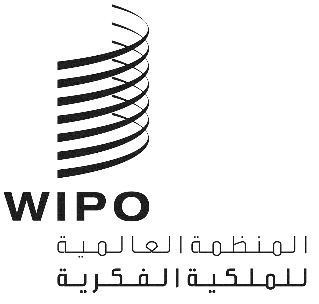 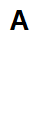 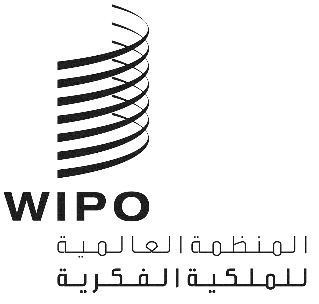 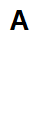 الأصل: بالإنكليزيةالتاريخ: 1 يوليو 2021اللجنة الدائمة المعنية بحق المؤلف والحقوق المجاورةالدورة الحادية والأربعونجنيف، من 28 يونيو إلى 1 يوليو 2021ملخص الرئيسالبند 1 من جدول الأعمال: افتتاح الدورةافتتحت السيدة سيلفي فوربان، نائبة المدير العام، الدورة الحادية والأربعين للجنة الدائمة المعنية بحق المؤلف والحقوق المجاورة ("لجنة حق المؤلف" أو "اللجنة"). وتولى السيد عزيز ديينغ مهمة رئيس اللجنة وتولى السيد بيتر لابودي مهمة نائب الرئيس. وتولت السيدة ميشيل وودز (الويبو) مهمة أمين اللجنة.البند 2 من جدول الأعمال: اعتماد جدول أعمال الدورة الحادية والأربعيناعتمدت اللجنة مشروع جدول الأعمال (الوثيقة SCCR/41/1 PROV.).البند 3 من جدول الأعمال: اعتماد منظمات غير حكومية جديدةوافقت اللجنة على منح صفة مراقب في اجتماعاتها للمنظمات غير الحكومية المشار إليها في مرفق الوثيقة SCCR/41/8.REV. وهي: جمعية تحصيل الإتاوات للفنانين (ACS)، واتحاد جمعيات مؤلفي المصنفات السمعية البصرية في أمريكا اللاتينية (FESAAL)، وتحالف فناني الأداء (FAC)، ونقابة ممثلي الشاشة - الاتحاد الأمريكي لفناني التلفزيون والراديو (SAG-AFTRA)، والجمعية الصينية لحق المؤلف (CSC)، والمنتدى الدولي لناشري الموسيقى المستقلين (IMPF).البند 4 من جدول الأعمال: اعتماد تقرير الدورة الأربعين للجنة الدائمة المعنية بحق المؤلف والحقوق المجاورةاعتمدت اللجنة مشروع تقرير دورتها الأربعين (الوثيقة SCCR/40/9). ودُعيت الوفود والجهات المراقبة إلى إرسال أي تعليقات على بياناتها إلى الأمانة على العنوان الإلكتروني التالي: copyright.mail@wipo.int في موعد أقصاه 31 سبتمبر 2021.البند 5 من جدول الأعمال: حماية هيئات البثتُتاح وثائق الدورات السابقة المتعلقة بهذا البند من جدول الأعمال في الصفحة المخصصة لدورة لجنة حق المؤلف الحادية والأربعين على العنوان التالي: https://www.wipo.int/meetings/en/details.jsp?meeting_id.وعرض نائب الرئيس أحدث المستجدات فيما يتعلق بالعمل غير الرسمي الجاري وأجاب على الأسئلة المُثارة في البيانات التي أدلت بها الوفود.وفتح الرئيس باب التعليقات العامة للمشاركين في الدورة.وأحاطت اللجنة علماً بالبيانات التي أدلت بها الوفود.وسيأخذ الرئيس ونائب الرئيس في الاعتبار الآراء المعرب عنها خلال الدورة بشأن طرائق العمل غير الرسمي، بما في ذلك الحاجة إلى التمسك بمبدئي الشفافية والشمولية. وسيظل هذا البند مدرجاً في جدول أعمال الدورة الثانية والأربعين للجنة حق المؤلف.البند 6 من جدول الأعمال: التقييدات والاستثناءات لفائدة المكاتبات ودور المحفوظاتتُتاح وثائق الدورات السابقة المتعلقة بهذا البند من جدول الأعمال في الصفحة المخصصة لدورة لجنة حق المؤلف الحادية والأربعين على العنوان التالي: https://www.wipo.int/meetings/en/details.jsp?meeting_id=63929.وفتح الرئيس باب التعليقات العامة للمشاركين في الدورة.وأحاطت اللجنة علماً بالبيانات التي أدلت بها الوفود.واقترحت مجموعة بلدان آسيا والمحيط الهادئ عقد جلسة إعلامية خلال الدورة الثانية والأربعين للجنة حق المؤلف، حول تأثير جائحة كوفيد-19 على إطار حق المؤلف، بما في ذلك الحقوق والحقوق المجاورة والتقييدات والاستثناءات. وقد ناقشت الدورة هذا المقترح، ويرد في الفقرة 27 أدناه قرار اللجنة بشأن هذا الموضوع.وسيظل بند التقييدات والاستثناءات لفائدة المكتبات ودور المحفوظات مدرجاً في جدول أعمال الدورة الثانية والأربعين للجنة حق المؤلف.البند 7 من جدول الأعمال: التقييدات والاستثناءات لفائدة مؤسسات التعليم والبحث ولفائدة الأشخاص ذوي إعاقات أخرىتُتاح وثائق الدورات السابقة المتعلقة بهذا البند من جدول الأعمال في الصفحة المخصصة لدورة لجنة حق المؤلف الحادية والأربعين على العنوان التالي: https://www.wipo.int/meetings/en/details.jsp?meeting_id=63929.وفتح الرئيس باب التعليقات العامة للمشاركين في الدورة.وأحاطت اللجنة علماً بالبيانات التي أدلت بها الوفود.واقترحت مجموعة بلدان آسيا والمحيط الهادئ عقد جلسة إعلامية خلال الدورة الثانية والأربعين للجنة حق المؤلف، حول تأثير جائحة كوفيد-19 على إطار حق المؤلف، بما في ذلك الحقوق والحقوق المجاورة والتقييدات والاستثناءات. وقد ناقشت الدورة هذا المقترح، ويرد في الفقرة 27 أدناه قرار اللجنة بشأن هذا الموضوع.وسيظل بند التقييدات والاستثناءات لفائدة مؤسسات التعليم والبحث ولفائدة الأشخاص ذوي إعاقات أخرى مدرجاً في جدول أعمال الدورة الثانية والأربعين للجنة حق المؤلف.البند 8 من جدول الأعمال: مسائل أخرىتُتاح وثائق الدورات السابقة المتعلقة بهذا البند من جدول الأعمال في الصفحة المخصصة لدورة لجنة حق المؤلف الحادية والأربعين على العنوان التالي: https://www.wipo.int/meetings/en/details.jsp?meeting_id=63929.وفيما يخص موضوع حق المؤلف في البيئة الرقمية، رحبت اللجنة بعروض الفيديو التالية: من داخل السوق العالمي للموسيقى الرقمية (SCCR/41/2) من تقديم السيدة سوازان باتلر؛ ودراسة بشأن الفنانين في سوق الموسيقى الرقمية: بعض الاعتبارات الاقتصادية والقانونية (SCCR/41/3) من تقديم السيد كريسيان كاسيل والأستاذ كلاوديو فيخو؛ وسوق الموسيقى في أمريكا اللاتينية (SCCR/41/4) من تقديم السيدة ليلى كوبو؛ ودراسة بشأن سوق الموسيقى الرقمية في غرب أفريقيا (SCCR/41/6) من تقديم الحاج منصور جاك سانيا؛ وتقرير عن سوق الموسيقى الإلكتروني والنماذج التجارية الرئيسية في آسيا: لمحة عامة واتجاهات عامة (SCCR/41/7) من إعداد السيدة أيرين كالبولي والسيد جورج هوانغ. وأعقبت عروض الفيديو بيانات من الوفود وجلسة أسئلة وأجوبة مع بعض مؤلفي تلك الدراسات.وفيما يخص موضوع حق التتبع، رحبت اللجنة بعرض الفيديو الذي قدمته السيدة ماري آن فيري فال بشأن التوضيحات التي قدمتها فرقة العمل المعنية بحق التتبع ردًا على الأسئلة التي أثارها الوفد الياباني (SCCR/41/9)، وقد أعدت تلك التوضيحات السيدة فيري فال والبروفيسور سام ريكيتسون. وأعقبت عرض الفيديو بيانات من الوفود.وفيما يخص موضوع تعزيز حماية حقوق مخرجي المسرح، رحّبت اللجنة بعرض فيديو بشأن دراسة عن حقوق المخرجين المسرحين (SCCR/41/5)، من تقديم الأستاذان إيزولد غندرو وأنتون سيرغو. وأعقبت عرض الفيديو بيانات من الوفود، وجلسة أسئلة وأجوبة مع الأستاذ غندرو.وأحاطت اللجنة علماً بمضمون اقتراح دراسة تركّز على إدراج حق الإعارة للجمهور في جدول أعمال اللجنة الدائمة المعنية بحق المؤلف والحقوق المجاورة للمنظمة العالمية للملكية الفكرية (الويبو) وفي عملها المقبل (الوثيقة SCCR/40/3 REV. 2)، المُقدم من وفود سيراليون وبنما وملاوي. كما أحاطت علماً بالبيانات التي أدلت بها الوفود.وستظل هذه الموضوعات الأربعة مدرجة في هذا البند من جدول أعمال الدورة الثانية والأربعين للجنة حق المؤلف.جلسة إعلاميةطلبت اللجنة من الأمانة أن تنظّم، خلال أسبوع انعقاد الدورة الثانية والأربعين للجنة، جلسة إعلامية تدوم نصف يوم حول موضوع" تأثير جائحة كوفيد-19 على النظام الإيكولوجي الثقافي والإبداعي والتعليمي، بما في ذلك حق المؤلف والحقوق المجاورة والتقييدات والاستثناءات".وخلال هذه الجلسة، وبعد عروض يقدمها خبراء، ستتاح فرصة للدول الأعضاء لتبادل الآراء والخبرات.وستسترشد هذه العملية بنهج شامل ومتوازن.وستُفصل الجلسة الإعلامية عن بقية جدول الأعمال خلال الدورة الثانية والأربعين. ملخص الرئيس أحاطت اللجنة علماً بمضمون هذا الملخص الذي أعده الرئيس. وأوضح الرئيس أن هذا الملخص يبلور آراء الرئيس بشأن نتائج الدورة الحادية والأربعين للجنة حق المؤلف فلا يخضع لموافقة اللجنة.البند 9 من جدول الأعمال: اختتام الدورة ستعقد اللجنة دورتها المقبلة في عام 2022.[نهاية الوثيقة]